	Q 2004 2	The diagram shows the distribution of heights in a group of men between the ages of 18 and 23.Distribution of human heights200180160140120100806040200156height/cm198(a) What term is used by biologists to describe differences within a population with respect to features such as height?                (b) State two factors that could be responsible for the differences shown.                (c) Would you expect a similar distribution if the students were weighed instead of being measured for    height? Explain your answer.    (d) What is a mutation? (e)State one cause of mutation. (f) Give an example of a condition, found in the human population, that results from a mutation.MS 2004 2Q 2.	2(4) + 6(2)(i.e. 4 marks for the first 2 correct points and 2marks for each subsequent correct point)         (a) Variation(b) Genetic or  examples / environment or examples / age /[NOTE –  environment + food = 1 point]	any two points(c) Yes or No or implied in text (on this line)Explanation:Weight is also determined by genetic or environmental factors [for ‘yes’ above] or valid reason e.g. reference to eating habits or exercise [if ‘no’ given above] [Note: reason must match the Yes/No above](d) Change in genetic makeup  (or in DNA, in gene, in chromosome, etc.)(e) Radiation or chemical or viruses or carcinogens or named example of any one of these [allow smoking](f) Down’s syndrome or other correct condition e.g. cancer or stripe in eye colour [any spontaneous change  - one incorrect does not cancel]Q 2004  3In tomato plants the allele responsible for purple stem (P) is dominant to that for green stem (p) and the allele for cut leaf (C) is dominant to the allele for potato type leaf (c). A plant with a purple stem and cut leaves was crossed with a plant with a green stem and potato type leaves. A total of 448 seeds was obtained. When the seeds were germinated four types of progeny resulted and they had the following phenotypes;110	purple stem and cut leaves115	green stem and potato type leaves114	purple stem and potato type leaves109	green stem and cut leaves         (a) What were the genotypes of the tomato plants that gave rise to these progeny?         (b) Do the progeny of this cross illustrate the Law of Independent Assortment         (c)  Explain your answerMS 2004  3PpCc	ppcc	4 + 4Yes [or implied in statement]	4Parentals and non-parentals (i.e. all possible phenotypes)or each allele can combine with either of the other pair /	4in 1:1:1:1: ratio (or in equal numbers or some indication of this)	Q 2004 13(a)		 Copy the diagram into your answer book and then complete it to show the complementary base pairs of the DNA molecule. Label all parts not already labelled.	(9)adenine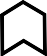 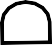 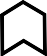 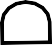 cytosineThe genetic code incorporated into the DNA molecule finds its expression in part in the formation of protein. This formation requires the involvement of a number of RNA molecules. List these RNA molecules and briefly describe the role of each of them.	(24)Read the following passage and answer the questions that follow.Dolly, the most famous sheep in the world, was cloned in the Roslin Institute in Scotland in 1996. When this was announced in February 1997 it caused a sensation, because until then many scientists thought that such cloning was impossible.Such cloning is the production of one or more animals that are genetically identical to an existing animal. This cloning technique is based on the fact that, with the exception of the sperm and the egg, every cell in the body contains in its DNA all of the genetic material needed to make an exact replica of the original body. During the normal development process from embryo to fully-fledged animal, all of the cells in the body are differentiated to perform specific physiological functions.Before Dolly, the majority view was that such differentiated cells could not be reprogrammed to be able to behave as fertilised eggs.Dolly was produced by a process known as "adult DNA cloning", which produces a duplicate of an existing animal. The technique is also known as "cell nuclear replacement". During adult DNA cloning, the DNA is sucked out from a normal unfertilised egg cell, using a device that acts somewhat like a miniature vacuum cleaner. DNA that has already been removed from a cell of the adult to be copied is then inserted in place of the original DNA. Following this stage, the cell containing the inserted DNA is implanted in the womb of an animal of the same species, and gestation may begin.To make Dolly, a cell was taken from the mammary tissue of a six-year-old sheep. Its DNA was added to a sheep ovum (egg) from which the nucleus had been removed. This artificially fertilised cell was then stimulated with an electric pulse and implanted in an ewe.{Adapted from www.biotechinfo.ie}What is the difference between a nucleus of an egg cell and that of a somatic (body) cell of an animal?Suggest an advantage of producing genetically identical animals.Suggest a disadvantage of producing genetically identical animals.“Every cell in the body contains in its DNA all of the genetic material needed to make an exact replica of the original body”. Comment on this statement.What is the precise meaning of the term “implanted” in the extract above?Suggest a purpose for stimulating the fused egg with an electric pulse.What do you think is meant by the phrase “artificially fertilised cell”?	MS 2004 13Completed diagram showing two additional sugar molecules and two more basesdiagram completed correctly or shapes of bases or show bonding   3, 0new bases named and matched	3, 0 deoxyribose or phosphate labelled	3, 0mRNA(messenger RNA)	3rRNA (ribosomal RNA)	3tRNA (transfer RNA)	3Functions:mRNA: mRNA formed to match DNA (or transcription or explained) /  leaves nucleusor into cytoplasm / (carries instructions) to ribosomes or for translationrRNA: rRNA binds (holds) mRNA in place / for translation (or explained) / structure of ribosometRNA: tRNA carries an amino acid / complementary to mRNA / to ribosomesComment: valid / mitosis yields genetically identical nuclei / not allgenes switched on / genetic potential to produce new organism or explained / comment on significance e.g. forensics[If ‘not valid’ stated for one point, second point got from a reason why not e.g. not sex cells]any two	2(3)Implanted: attached (embedded) [allow inserted, placed or put] to the endometrium [allow uterus or womb] or explained	3Why electric pulse: any reasonable suggestion e.g. to initiatecell division, keep alive, boost viability, energise.	3Artificially fertilised: (diploid) nucleus / into ovum without nucleus / rather than from fusion of  haploid nuclei (or gametes)[These 2 points will be got by quoting from last paragraph]any two	2(3)	Q 2005 8	(a)	Explain each of the following terms in relation to DNA.(i)	Replication	 (ii)	Transcription	(b)	As part of your practical activities you extracted DNA from a plant tissue. Answer the following questions in relation to this experiment.(i)	What plant did you use?It is usual to chop the tissue and place it in a blender. Suggest a reason for this.For how long should the blender be allowed to run?	Washing-up liquid is normally used in this experiment. What is its function?Sodium chloride (salt) is also used. Explain why. (vi)	What is a protease enzyme?	Why is a protease enzyme used in this experiment?	The final separation of the DNA involves the use of alcohol (ethanol). Under what condition is the alcohol used?	MS 2005 8Q 2005 10Cystic fibrosis is a serious condition that affects the lungs and digestive system. The condition results from the inheritance of a single pair of recessive alleles.Explain each of the underlined terms.Suggest why a person with an heterozygous allele pair does not suffer from the condition.If both parents are heterozygous what is the percentage chance that one of their children may inherit the condition? Explain how you obtained your answer.What is meant by genetic screening?Parents who are suspected of being carriers of disease-causing alleles may be advised to consider a genetic test. Suggest a role for such a test after in-vitro fertilisation.(27)(i)	Define the following terms as used in genetics; linkage, sex linkage.Explain why linked genes do not assort independently.Red-green colour blindness is a sex (X)-linked condition. Normal red-green vision results from the possession of a dominant allele (C). In each of the following cases give the genotypes of the mother and of the father.A family in which one daughter is red-green colour blind and one daughter has normal colour vision.A family in which all the sons are red-green colour blind and all the daughters are carriers (heterozygous).	(24)MS 2005 10(Offspring Phenotypes)  (Normal  Normal   Normal) Abnormal	3(or cross explained 3(3))Q 2006 12(a)	(i)	Explain the following terms as used in genetics:  species, variation.(ii)	Give one cause of genetic variation.	(9)The diagram shows some of the chromosomes in the nucleus of a cell taken from a small mammal.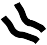 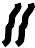 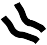 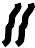 What is the sex of this individual?How many loci are marked in the diagram?“A is linked to B but not to C”. Is this statement correct?  Explain your answer.Is D linked to d?  Explain your answer.What term is used to describe the allele pair Dd?Draw a diagram, similar to the one above, but in which A, B, and C are homozygous and the cell is taken from an individual of the opposite sex.	(27)Give an account of the Theory of Natural Selection. Name the scientists who are associated with the theory and refer to any one observation that prompted its development.	(24)Q 2006 12(c)	account: high reproductive rate / variation / example / competition / survival / of the fittest / breeding / offspring survive/ traits passed on /those without advantage die out	any five	5(3)Darwin	3Wallace	3one observation: large numbers of offspring / low survival /populations constant / variation in offspring / specific example	3	Q 2007 5(a)	In genetics, what is meant by sex linkage?	 (b)	In humans a sex-linked recessive allele c is responsible for red-green colour blindness. Complete the blank spaces above the lines in the following cross.X	XParents	c	X	c	CGametes	 		 	F1	c	c	c	CPhenotypes:Sex	 		 		 		 	Vision	 		 		 		 	X	 	MS 2007 5	(a)	Gene on sex chromosome or on X or on Y	2(b)Parents:	X Y	2Gametes:cX	c	CF1	2 + 2c	C2 	Q 2007  10“The same amount of DNA is present in nuclei of cells taken from the liver, heart, pancreas and muscle of a rat.”Use your knowledge of DNA and mitosis to explain this statement.Name a cell produced by the rat which will contain a different amount of DNA in its nucleus to those mentioned above.Briefly outline how you isolated DNA from a plant tissue.MS 2007  10Q 2008 11(a)	Explain the following terms which are used in genetics: homozygous, recessive, phenotype.	(9)In the fruit fly, Drosophila, the allele for grey body (G) is dominant to the allele for ebony body (g) and the allele for long wings (L) is dominant to the allele for vestigial wings (l). These two pairs of alleles are located on different chromosome pairs.Determine all the possible genotypes and phenotypes of the progeny of the following cross: grey body, long wings (heterozygous for both) X ebony body, vestigial wings.What is the significance of the fact that the two allele pairs are located on different chromosome pairs?	(27)Haemophilia in humans is governed by a sex-linked allele. The allele for normal blood clotting (N) is dominant to the allele for haemophilia (n).What is meant by sex-linked?Determine the possible genotypes and phenotypes of the progeny of the following cross: haemophilic male X heterozygous normal female.	(24)MS 2008 112008 Q 14 B(i)	DNA is made of units called nucleotides. Draw a labelled diagram of a nucleotide to show its three constituent parts.Which of the labelled parts in your diagram in (i) may vary from nucleotide to nucleotide?The genetic code is contained within the DNA of chromosomes. Briefly describe the nature of this code.What is meant by non-coding DNA?Give one structural difference between DNA and RNA.Name a cell organelle, apart from the nucleus, in which DNA is found.MS 2008  14 B	Q 2009 6              (a)	What is genetic engineering?  Name three processes involved in genetic engineering.Give an example of an application of genetic engineering in each of the following cases:A micro-organism.  An animal.  A plant.   	MS 2009 6	Q 2009 10(a)	(i)	State Mendel’s Law of Segregation.(ii)   Name two cell organelles, other than the nucleus, that contain DNA.	( 9)In guinea pigs the allele for black hair (B) is dominant to the allele for brown hair (b) and the allele for short hair (S) is dominant to the allele for long hair (s). The alleles governing hair colour are located on a different chromosome pair to those governing hair length.Explain the terms alleles and dominant.What term is used to describe alleles that lie on the same chromosome?Why is it significant that the two pairs of alleles, mentioned above in relation to guinea pigs, are located on different chromosome pairs?Determine all the possible genotypes and phenotypes of the offspring of a cross between the following guinea pigs:Brown hair, heterozygous short hair   X   Heterozygous black hair, long hair(i)	Explain the term species.Within a species a considerable degree of variation is usually seen.What is meant by variation?State two causes of variation.What is the significance of inherited variation in the evolution of speciesState two types of evidence used to support the theory of evolution.	(24)(27)MS 2009 10Q 2010 2In each of the following cases read the information provided and then, from the list below, choose the correct percentage chance of obtaining the indicated offspring in each case.0%	10%	25%	50%	75%	100%In the fruit fly Drosophila the allele for full wing is dominant to the allele for vestigial wing. One parent was homozygous in respect of full wing and the other parent was heterozygous.What is the % chance of obtaining offspring with full wing?% =In roses there is incomplete dominance between the allele governing red petals and the allele governing white petals. Heterozygous individuals have pink petals. A plant with pink petals was crossed with a plant with white petals.What is the % chance of obtaining offspring with white petals?	% =In Dalmatian dogs the allele for brown spots is recessive to the allele for black spots. The two parents were heterozygous in respect of spot colour.What is the % chance of obtaining offspring with black spots?	% =Red hair in humans is recessive to all other hair colours. A red-haired woman and a black-haired man, whose own father was red-haired, started a family.What is the % chance of obtaining offspring with red hair?	% =MS 2010 2Q 2010 10Part (a) deals with DNA structure and replication.(i)	Name the base in DNA that pairs with cytosine.(ii)	What are the two main events in the replication of DNA?	(9)Part (b) deals with protein synthesis.(i)	Explain the terms transcription and translation.In which structures in the cell does translation occur?How many bases in sequence make up a codon in mRNA?Each mRNA codon specifies one of three possible outcomes during protein synthesis. Name these three possible outcomes.What does the letter ‘t’ stand for in tRNA?During translation one end of a tRNA molecule attaches to an mRNA codon.What is usually attached to the other end of the tRNA molecule?	(27Distinguish between the terms in the following pairs by writing one sentence about eachmember of each pair.Haploid and diploidHomozygous and heterozygousGenotype and phenotypeSegregation and independent assortment.	(24)MS 2010 102011 Q 9(a)	(i)	How are the two strands of a DNA molecule joined together?  (ii)	What is ‘junk’ DNA?  Answer the following questions by referring to the procedures that you used to isolate DNA from a plant tissue.Having obtained a plant tissue e.g. onion,What was the first procedure that you followed?What was the reason for that procedure?Washing-up liquid is then used in the isolation. Give a reason for its use.Salt (sodium chloride) is also used in the isolation. Give a reason for its use.1.	What is a protease?2.	Why is a protease necessary when isolating DNA?The final stage of the isolation involves the use of freezer-cold ethanol.Describe how it is used.  For what purpose is it used?  MS 2011  9Q 2011 13(a)	(i)	What is meant by the term evolution?(ii)	Name either of the scientists responsible for the Theory of Natural Selection.	(9)In the antirrhinum (snapdragon) there is no dominance between the allele for red flower and the allele for white flower. Heterozygous individuals have pink flowers.The allele for tall stem is dominant to the allele for short stem. These pairs of alleles are located on different chromosome pairs.What is the significance of the fact that the two allele pairs are located on different chromosome pairs?A plant which had pink flowers and was heterozygous in respect of stem height was crossed with one which had white flowers and a short stem.Using suitable symbols determine the genotypes of all the possible offspring of this cross.For each of your answers, state the phenotype that would result.	(27)Distinguish between the members of each of the following pairs of terms, by writing a sentence about each member of each pair.Gene and allele.Homozygous and heterozygous.Genotype and phenotype.Linkage and sex linkage.MS 2011 13Q 2012 6               (a)	In genetics, what is meant by the term variation?Variation can result from mutation.  Name one other cause of variation.Name two types of mutation.Name two agents responsible for increased rates of mutation.Briefly explain the significance of mutation in relation to natural selection.MS 2012 6	2012 Q 10Q 2012 10(a)	(i)	Nucleic acids are composed of subunits called nucleotides.  Each nucleotide is formed from a sugar, a phosphate group and a nitrogenous base.Name the two types of nitrogenous base found in DNA.(ii)   Give both of the specific base pairs in DNA structure.	(9)In the sweet pea plant the texture and colour of the testa (seed coat) are governed by two pairs of alleles, which are not linked. The allele for smooth (S) is dominant to the allele for wrinkled (s) and the allele for yellow (Y) is dominant to the allele for green (y).State the Law of Segregation and the Law of Independent Assortment.Using the above symbols, and taking particular care to differentiate between upper case and lower case letters:give the genotype of a pea plant that is homozygous in respect of seed texture and heterozygous in respect of seed colour.state the phenotype that will result from the genotype referred to in 1.What phenotype will be produced by the genotype SsYy?Give another genotype that will produce the same phenotype. Do not use a genotype that you have  already given in response to part (ii) 1.If the allele for smooth were linked to the allele for green and the allele for wrinkled were linked to the allele for yellow, give the genotypes of the two gametes that parent SsYy would produce in the greatest numbers.(27)(i)	What is meant by the term  genetic engineering?In genetic engineering all or some of the following procedures may be involved.Isolation;Cutting (restriction); Transformation (ligation);Introduction of base sequence changes; Expression.Briefly explain each of the above terms in the context of genetic engineering.Give one application of genetic engineering in any two of the following:a plantan animala microorganismQ 2013 6	(a)	(i)	In DNA, nitrogenous bases occur in complementary pairs. Explain the term complementary as used here.In each case, name the complementary base in RNA for:Adenine  Cytosine   Name a carbohydrate that is a component of nucleotides.Name a component of a nucleotide that is neither a carbohydrate nor a nitrogenous base.(b)	(i)	What does the ‘m’ stand for in mRNA?Give one difference between RNA and DNA, other than the nitrogenous bases.Give the role of the enzyme RNA polymerase.MS 2013 6Q 2013 11 MS 2013 11 	Q 2014 10(a)	(i)	Explain the term species.(ii)	What is meant by the term gene expression?	(9)Last year it was discovered, by DNA analysis, that meat products labelled as beef contained meat from other animals, particularly horses and pigs.Name the biomolecule that is the major component of meat.Where in a cell are these biomolecules manufactured?Name the molecule, formed from DNA, which carries the instruction to manufacture these biomolecules.Name and outline the procedure used for analysing the DNA samples that revealed the presence of horse meat in products labelled as beef.Would the result obtained from the procedure referred to in (iv) be the same if the beef were contaminated with pig meat?  Explain your answer.(27)The diagram shows part of the genotype of an individual of the Aberdeen Angus cattle breed.This breed is unusual in that the allele for the polled (hornless) condition is dominant to the one for the horned condition.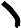 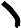 What term is used to describe the allele pair Pp?Is this a sex-linked condition? Explain your answer.What is the phenotype and sex of the animal whose partial genotype is shown above?Draw a diagram, similar to the one shown, to describe an Aberdeen Angus which, when crossed with the one above, would ensure the production of a polled calf.Name a group of organisms in which the XY chromosome pair gives rise to a different sex than in cattle.(24)	MS 2014 10	Q 2015 7	(a)	(i)	What is the chemical composition of a chromosome?(ii)	What is meant by the term junk DNA?(i)	In relation to the isolation of DNA from a plant tissue, explain why you used each of the following:Washing-up or similar liquid.Sodium chloride.Protease.Freezer-cold ethanol.MS 2015 7(i)	1.	To breakdown the (cell) membrane(s)To cause the DNA to clumpTo breakdown (or remove or digest) the protein in the chromosomesTo bring the DNA out of solution or to make the DNA visibleor to separate the DNA20	(a)	(i)	Which famous 19th  century biologist is regarded as ‘the father of genetics’?In genetics, what is meant by segregation?Give an example of a sex-linked characteristic in humans.	(9)Write notes on each of the following topics in relation to nucleic acids. In each case your notes should contain three points.  Do not give diagrams in your answers.Complementary base pairs.Codons.Transcription.	(27)Unlike the situation in humans, maleness in birds results from the presence of the XX chromosome pair in the fertilised egg and femaleness results from the XY pair. In a particular bird species, green plumage (G) is dominant to yellow plumage (g) and long tail (L) is dominant to short tail (l). The gene for plumage colour is linked to the gene for tail lengtStudy the genotypes of the above bird species shown in the diagrams below and in your answer book match the correct genotype to each of the descriptions (i) to (vi).A diagram may match more than one of the descriptions.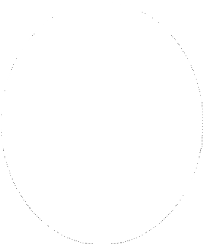 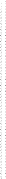 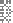 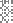 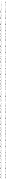 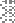 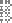 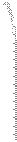 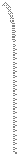 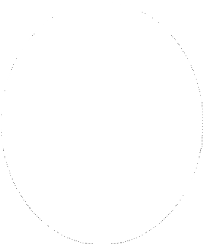 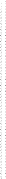 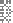 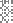 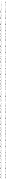 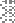 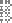 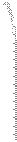 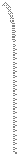 AG	g    X   XB	C	D	EG	G    X XL	lL	LA female that is heterozygous in respect of plumage colour and tail length.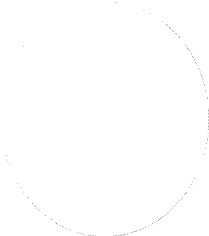 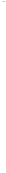 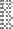 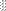 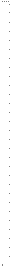 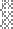 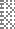 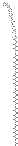 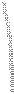 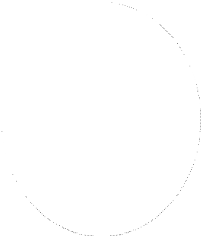 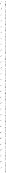 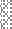 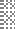 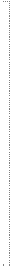 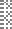 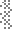 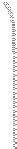 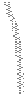 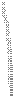 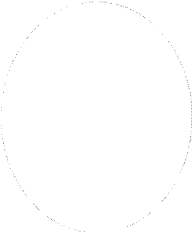 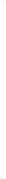 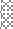 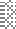 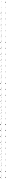 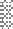 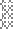 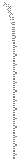 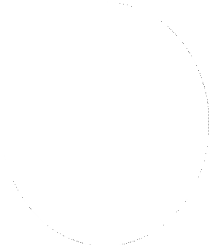 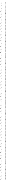 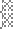 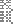 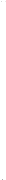 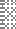 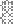 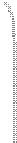 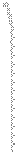 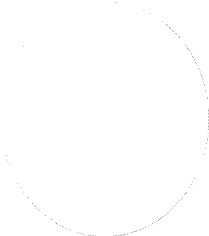 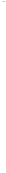 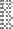 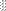 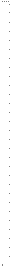 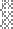 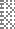 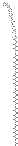 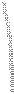 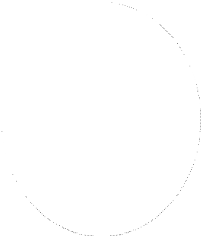 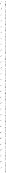 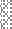 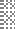 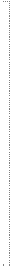 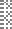 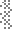 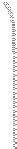 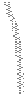 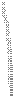 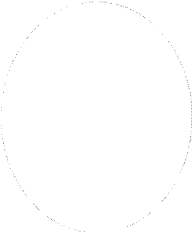 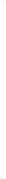 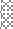 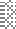 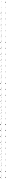 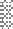 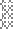 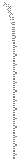 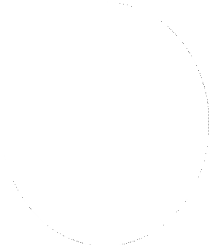 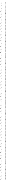 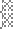 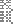 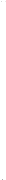 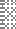 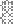 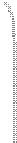 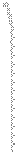 A male that can produce only one type of gamete.The individual that can produce the greatest number of different gametes.A male, all of whose offspring will have long tails.A female, all of whose offspring will have green plumage.A male that is homozygous in respect of plumage colour and tail length.In your answer book, write out the genotypes of the gametes that bird D can produce.(24)MS 2015 10	(a)	In a certain breed of cattle there is incomplete dominance between the allele for red coat and the allele for white coat.  Heterozygous individuals are roan.In each of the following three crosses state, in the space provided, the percentage chance that a calf of the cross will have a red coat.(i)	In genetics, what is meant by the term sex-linkage?Would human females or human males be more likely to suffer from sex-linked diseases such as haemophilia?Explain your answer to part (ii) by referring below to possible genotypes and their corresponding phenotypes.Male: Female:MS 2016 4(i)	Explain the term species.What term is used to describe the differences which exist between individuals of a species?The differences referred to in (ii) form the basis of evolution by natural selection.Explain the term evolution.Outline the role of natural selection in evolution.Explain the term mutation.Give one example each of a disorder caused by:Gene mutation.Chromosome mutation.Give one cause oft he differences referred to in (ii) above, other than mutation.MS 2016 14 Aany five functions[must be at least one point from each RNA type]5(3)(c)	(i)  Difference: egg cell is haploid or somatic cell is diploid orquote from passage line 6 and 73Advantage: any valid example e.g. same wool qualityDisadvantage: any valid example e.g. lack of variation orconsequence e.g. prone to disease338.	(a)(i)(ii)Making a copy(Matching) RNA production3(notion of both DNA and RNA must be given)	3(notion of both DNA and RNA must be given)	3(notion of both DNA and RNA must be given)	3(notion of both DNA and RNA must be given)	3(b)(i)Name of plant3(ii)Break up of cell (walls) or release of cytoplasm3(iii)A few seconds only (max 6 secs)3(iv)(v)To break down membrane(s) or membrane components Clumps (protects) DNA / to remove protein / separates DNA / separates protein33(vi)Breaks down (acts on) protein3(vii)Proteins are associated with DNA (histones or chromosomes)3(viii)(Ice) cold310.	(a)(i)What is meant by genetic engineering?(ii)State two applications of genetic engineering, one involving a micro-organism andone involving a plant.	(9)10.	(a)(i)(ii)Manipulation of genes or explainedMicro-organism - production of hormone or enzymes or named or interferon or otherPlant - slow ripening tomatoes / herbicide resistant plants/ freeze-resistant plants / other333(b)(i)Recessive – its expression is masked by dominant (allele) / expressed when homozygous only3(ii)Allele – form of a gene  or explainedDominant allele masks the expression of the recessive allele or explained33(iii)25%3(iv)Testing (people) for the presence of a (specific) gene3(v)Selection of embryo or any valid role3(c)(i)(Genes) on the same chromosome3(ii)Gene located on a sex (or X) chromosomeThey are transmitted/ on the same chromosome or together32(3)(iii)1.	XXCc   and   XY c -2(3)2.	XXcc	and   XY C -[In 1. and 2. if genes are correct in both parents – 3 marksIf genes and chromosomes are correct in both parents – 6 marks]2(3)12.	(a)(i)species: interbreeding results in fertile offspring3variation: difference between members of species or population3(ii)sexual reproduction / meiosis / mutation or agent /3(b)(i)female3(ii)4 [accept 8]3(iii)Yes (stated or implied)A and B on the same chromosomeor A and C not on same chromosome33(iv)No (stated or implied)3explained3(v)(vi)heterozygousdiagram:XY chromosomes33AA, BB, CC,3Phenotype:Sex:FemaleFemaleMaleMaleVision:Colour blindNormal [accept carrier]Colour blindNormal4(2)10.	(a)(i)(ii)The DNA molecule is composed of two strands held together by paired bases.Which base can link only to thymine?Which base can link only to cytosine?Name the type of bonding which occurs between members of a base pair.(9)(b)(i)(ii)(iii)(iv)Explain what is meant by the term DNA profiling.Give a brief account of the stages involved in DNA profiling. Give two applications of DNA profiling.What is genetic screening?(27)Q 10.(a)(i)adenine*guanine*2(3)(ii)hydrogen (bonding)3(b)(i)(ii)(iii)examining  DNA / for a pattern  or band / to compareDNA extracted or explained / DNA cut into fragments / using enzymes / fragments separated / on basis of size / pattern analysedforensic science or explained / relationships or explained / medical or explained2(3)4(3)2(3)(iv)to establish presence or absence of gene(s)3(c)(i)chromosome contains DNAmitosis maintains same chromosome number or cells derived from mitotic3division3(ii)(iii)gamete  or  sex cell or namedchop plant into small pieces / add salt / add detergent / warm to 50 – 60 degrees / then cool / blend / any one correct time point /  filter / add protease3/ add cold ethanol5(3)11.(a)homozygous:	identical alleles [accept identical genes]recessive:	allele whose expression is masked by dominant allele phenotype:	physical appearance or expression of genotypeor result of genotype + environmenthomozygous:	identical alleles [accept identical genes]recessive:	allele whose expression is masked by dominant allele phenotype:	physical appearance or expression of genotypeor result of genotype + environment3homozygous:	identical alleles [accept identical genes]recessive:	allele whose expression is masked by dominant allele phenotype:	physical appearance or expression of genotypeor result of genotype + environment3homozygous:	identical alleles [accept identical genes]recessive:	allele whose expression is masked by dominant allele phenotype:	physical appearance or expression of genotypeor result of genotype + environment3(b)(i)* GgLl / Ggll / ggLl / ggll4(3)grey, long / grey, vestigial / ebony, long /ebony, vestigial4(3)(ii)they assort independently or greater variation3(c)(i)located on sex- chromosome or on X- chromosome or on Y-chromosome4(ii)* XNXn    /   XnXn  /   XNY   /   XnY4(3)normal (carrier) female/haemophilic female/ normal male/haemophilic male4(2)(b)(i)Diagram3labels: deoxyribose or ribose, phosphate, base or named base3(2)(ii)Base or named base3(iii)three bases (triplet or codon) / in sequence / (codes for) one amino acid /(base or triplet or codon) sequence / codes for protein3(3)(iv)does not code for a protein or for RNA[allow not part of the genetic code or explained]3(v)(DNA) contains thymine or RNA contains uracil3(vi)Mitochondrion or chloroplast36.6(3) + 2(a)Manipulation or alteration of genes or of genotypes(b)Isolation / cutting (or restriction) / transformation (or ligation) / introduction of  base sequence (changes) / expressionAny three(c)Micro-organism example:Animal example:Plant example:10.(a)(i)Two factors that separate at gamete formation (each gamete receiving one factor)3(ii)Mitochondrion / chloroplast2(3)(b)(i)Alleles =	Different forms of a geneDominant =	An allele that masks its (recessive) partner or an allele that is always expressed3Alleles =	Different forms of a geneDominant =	An allele that masks its (recessive) partner or an allele that is always expressed3(ii)Linked3(iii)Independent assortment (or described) can occur or more variation (in offspring)6(iv)BbSs	Bbss	bbSs	bbss4(2)black + long	black+ short	brown + short	brown + long4(1)Each excess incorrect cancels a correct answer(c)(i)Interbreeding organisms / producing fertile offspring2(3)(ii)1. Differences (between individuals)32. Sexual reproduction / mutation / environment / meiosis2(3)(iii)Produces new genotypes or allows natural selection (or explained)6(iv)Fossils or embryos or anatomy or genetics or example	Any ONE32.4(5)(a)100%(b)50%(c)75%(d)50%10.(a)(i)*Guanine3(ii)(DNA) opens (or unzips) / new strands (made)2(3)(b)(i)Transcription:	making of (m)RNA using DNA (template)3Translation:	making a protein using (m)RNA (code)3(ii)*Ribosome(s)3(iii)*Three3(iv)Start;3Adding an amino acid;3Stop3(v)*Transfer3(vi)*An amino acid3(c)(i)Haploid:	(A nucleus having) one set of chromosomes (or one copy of each chromosome)Diploid:	(A nucleus having) Two sets of chromosomes (or  two copies of each chromosome)3Haploid:	(A nucleus having) one set of chromosomes (or one copy of each chromosome)Diploid:	(A nucleus having) Two sets of chromosomes (or  two copies of each chromosome)3(ii)Homozygous:	alleles the same3Heterozygous:	alleles different3(iii)Genotype:	genetic make-up or genes (alleles) presentPhenotype:	expression of genotype (and environment)or physical make up3Genotype:	genetic make-up or genes (alleles) presentPhenotype:	expression of genotype (and environment)or physical make up3(iv)Segregation:	only one (member) of a pair of alleles (or chromosomes) enters a gameteIndependent	Either member of a pair of alleles (or chromosomes) canassortment:	combine (or transmit) with either member of another pair (in gamete formation)3Segregation:	only one (member) of a pair of alleles (or chromosomes) enters a gameteIndependent	Either member of a pair of alleles (or chromosomes) canassortment:	combine (or transmit) with either member of another pair (in gamete formation)39.(a)(i)Hydrogen bonds3(ii)Non-coding (or described)3(b)(i)ChopTo disrupt structure (or described) or to increase surface area33(ii)To disrupt membranes3(iii)To clump the DNA (or described) or to protect DNA from other positive ions3(iv)An enzyme that digests proteinBecause DNA is combined with protein33(v)Added down the side of the test tube or added slowlyTo bring the DNA out of solution3313.(a)(i)Inheritable change within a population (or species) / in response to change in the environment / by natural selection / over time	Any 2Inheritable change within a population (or species) / in response to change in the environment / by natural selection / over time	Any 2Inheritable change within a population (or species) / in response to change in the environment / by natural selection / over time	Any 2Inheritable change within a population (or species) / in response to change in the environment / by natural selection / over time	Any 22(3)(ii)Darwin or WallaceDarwin or WallaceDarwin or WallaceDarwin or Wallace3(b)(i)Independent assortment (or described) can occur or more variation (in offspring)Independent assortment (or described) can occur or more variation (in offspring)Independent assortment (or described) can occur or more variation (in offspring)Independent assortment (or described) can occur or more variation (in offspring)3(ii)RrTtRrttrrTtrrttORORORORRWTtRWttWWTtWWtt4(3)pink + tallpink + shortwhite + tallwhite + short4(3)Phenotype must match a correct genotypePhenotype must match a correct genotypePhenotype must match a correct genotypePhenotype must match a correct genotypeEach excess incorrect cancels a correct answerEach excess incorrect cancels a correct answerEach excess incorrect cancels a correct answerEach excess incorrect cancels a correct answer(c)(i)Gene:Allele:a section of DNA that codes for one polypeptide (or protein or trait) or unit of heredity(an alternative) form of a genea section of DNA that codes for one polypeptide (or protein or trait) or unit of heredity(an alternative) form of a genea section of DNA that codes for one polypeptide (or protein or trait) or unit of heredity(an alternative) form of a geneGene:Allele:a section of DNA that codes for one polypeptide (or protein or trait) or unit of heredity(an alternative) form of a genea section of DNA that codes for one polypeptide (or protein or trait) or unit of heredity(an alternative) form of a genea section of DNA that codes for one polypeptide (or protein or trait) or unit of heredity(an alternative) form of a gene3Gene:Allele:a section of DNA that codes for one polypeptide (or protein or trait) or unit of heredity(an alternative) form of a genea section of DNA that codes for one polypeptide (or protein or trait) or unit of heredity(an alternative) form of a genea section of DNA that codes for one polypeptide (or protein or trait) or unit of heredity(an alternative) form of a gene3(ii)Homozygous:identical allelesidentical allelesidentical alleles3Heterozygous:different alleles (of a gene)different alleles (of a gene)different alleles (of a gene)3(iii)Genotype: Phenotype:genetic makeup or  genes (alleles) presentthe expression of the genotype (and environment) orphysical makeup (or appearance)genetic makeup or  genes (alleles) presentthe expression of the genotype (and environment) orphysical makeup (or appearance)genetic makeup or  genes (alleles) presentthe expression of the genotype (and environment) orphysical makeup (or appearance)3Genotype: Phenotype:genetic makeup or  genes (alleles) presentthe expression of the genotype (and environment) orphysical makeup (or appearance)genetic makeup or  genes (alleles) presentthe expression of the genotype (and environment) orphysical makeup (or appearance)genetic makeup or  genes (alleles) presentthe expression of the genotype (and environment) orphysical makeup (or appearance)3(iv)Linkage: Sex-linkage:genes on the same chromosome(located) on sex-chromosome or on X- chromosome oron Y-chromosomegenes on the same chromosome(located) on sex-chromosome or on X- chromosome oron Y-chromosomegenes on the same chromosome(located) on sex-chromosome or on X- chromosome oron Y-chromosome3Linkage: Sex-linkage:genes on the same chromosome(located) on sex-chromosome or on X- chromosome oron Y-chromosomegenes on the same chromosome(located) on sex-chromosome or on X- chromosome oron Y-chromosomegenes on the same chromosome(located) on sex-chromosome or on X- chromosome oron Y-chromosome36.2(7) + 6(1)(a)	Differences (within a population or within a species or between individuals)(a)	Differences (within a population or within a species or between individuals)(a)	Differences (within a population or within a species or between individuals)(a)	Differences (within a population or within a species or between individuals)(a)	Differences (within a population or within a species or between individuals)(b)	Sexual reproduction or meiosis or independent assortment or environmental(b)	Sexual reproduction or meiosis or independent assortment or environmental(b)	Sexual reproduction or meiosis or independent assortment or environmental(b)	Sexual reproduction or meiosis or independent assortment or environmental(b)	Sexual reproduction or meiosis or independent assortment or environmental(c)(i)Gene (mutation)(ii)	Chromosome (mutation)(ii)	Chromosome (mutation)(ii)	Chromosome (mutation)(ii)	Chromosome (mutation)(ii)	Chromosome (mutation)(d)(i)(ii)Example 1Example 2(e)	New phenotypes or new types or new features /Better adapted or survival of the fittest (or advantageous)or less well adapted (or disadvantageous)(e)	New phenotypes or new types or new features /Better adapted or survival of the fittest (or advantageous)or less well adapted (or disadvantageous)(e)	New phenotypes or new types or new features /Better adapted or survival of the fittest (or advantageous)or less well adapted (or disadvantageous)(e)	New phenotypes or new types or new features /Better adapted or survival of the fittest (or advantageous)or less well adapted (or disadvantageous)(e)	New phenotypes or new types or new features /Better adapted or survival of the fittest (or advantageous)or less well adapted (or disadvantageous)10.	(a)	(i)	*Purines3*Pyrimidines3(ii)	*A + T and *G + C3(b)	(i)	Segregation:	Traits are governed by pairs of factors (or alleles or genes) /that separate at gamete formation (each gamete receiving one factor)Assortment:	Either member of a pair of alleles (or factors or genes or chromosomes) can combine (or transmit) with either member of another pair (in gamete formation)2(3)(b)	(i)	Segregation:	Traits are governed by pairs of factors (or alleles or genes) /that separate at gamete formation (each gamete receiving one factor)Assortment:	Either member of a pair of alleles (or factors or genes or chromosomes) can combine (or transmit) with either member of another pair (in gamete formation)3(ii)	1.	*SSYy  or *ssYy2.	(SSYy) → Smooth + yellowor(ssYy)  →  Wrinkled + yellow3(ii)	1.	*SSYy  or *ssYy2.	(SSYy) → Smooth + yellowor(ssYy)  →  Wrinkled + yellow3(iii)	*Smooth + yellow3*SSYY or *SsYY or  *SSYy if not used above b(ii) 1.3(iv)	*Sy3*sY3(c)	(i)	Manipulation of genes or alteration of genes or alteration of genotypes3(ii)	Isolation:	Locating or identififying or removal of a gene (or apiece of DNA or a plasmid)3Cutting	(Cutting) the DNA (or plasmid) with an (restriction)(restriction):	enzyme3Transformation : uptake of DNA (or plasmid or gene)ORLigation: the joining of DNA (or plasmid or gene)3Introduction of base	(the order of bases in) the host DNA is now differentsequence changes:3Expression:	the activation of the inserted gene (in its new position)or production of product3(iii)	1. Animal example.	2. Plant example.	3. Micro-organism example.	Any two2(3)6.1 + 1 + 8 + 6 + 4(1)1 + 1 + 8 + 6 + 4(1)(a)(i)	Each base has a (different) corresponding (or matching) (base)(i)	Each base has a (different) corresponding (or matching) (base)(ii)	1.	Uracil or U(ii)	1.	Uracil or U2.	Guanine or G2.	Guanine or GRibose or deoxyribosePhosphate (group) or PRibose or deoxyribosePhosphate (group) or PRibose or deoxyribosePhosphate (group) or PRibose or deoxyribosePhosphate (group) or P(b)(i)MessengerMessenger(ii)RNA has ribose or RNA is single strandedRNA has ribose or RNA is single strandedor DNA has deoxyribose or DNA is double strandedor DNA has deoxyribose or DNA is double stranded(iii)Joins nucleotides together (to give mRNA product) or to make RNAJoins nucleotides together (to give mRNA product) or to make RNA11.	(a)(i)(ii)Give a source of evidence for evolution.Briefly outline the evidence from the source referred to in (i).(b)(i)Human males and females differ in one of their twenty three pairs of chromosomes. What name is given to this pair of chromosomes?(ii)Draw this pair of chromosomes for a human male and for a human female and label them appropriately.(iii)Using the chromosomes referred to in part (b) (ii), show, using a Punnett square or otherwise, that a child stands an equal chance of  being male or female.(iv)1. What is meant in genetics by the term sex linkage?2. Name two common sex-linked traits.11.	(a)	(i)	Fossils or embryology or anatomy or adaptation of plant or animalor genetics(ii)	Any two points from evidence selected above:e.g. Fossils: structure / changing  / over time  / related to environmente.g. Embryology: different organisms / similar embryo / similar development pathwayse.g. Anatomy: Named structure / expansion point11.	(a)	(i)	Fossils or embryology or anatomy or adaptation of plant or animalor genetics(ii)	Any two points from evidence selected above:e.g. Fossils: structure / changing  / over time  / related to environmente.g. Embryology: different organisms / similar embryo / similar development pathwayse.g. Anatomy: Named structure / expansion point32(3)(i)	Heterosomes or sex chromosomesFemale	MaleXX	XYGametes shownCross shownF1 genotypes shown1.	Gene(s) on sex or on X or on Y chromosome2.	Haemophilia / colour blindnessMale Female3(i)	Heterosomes or sex chromosomesFemale	MaleXX	XYGametes shownCross shownF1 genotypes shown1.	Gene(s) on sex or on X or on Y chromosome2.	Haemophilia / colour blindnessMale Female3, 0(i)	Heterosomes or sex chromosomesFemale	MaleXX	XYGametes shownCross shownF1 genotypes shown1.	Gene(s) on sex or on X or on Y chromosome2.	Haemophilia / colour blindnessMale Female3, 0(i)	Heterosomes or sex chromosomesFemale	MaleXX	XYGametes shownCross shownF1 genotypes shown1.	Gene(s) on sex or on X or on Y chromosome2.	Haemophilia / colour blindnessMale Female3(i)	Heterosomes or sex chromosomesFemale	MaleXX	XYGametes shownCross shownF1 genotypes shown1.	Gene(s) on sex or on X or on Y chromosome2.	Haemophilia / colour blindnessMale Female3(i)	Heterosomes or sex chromosomesFemale	MaleXX	XYGametes shownCross shownF1 genotypes shown1.	Gene(s) on sex or on X or on Y chromosome2.	Haemophilia / colour blindnessMale Female3(i)	Heterosomes or sex chromosomesFemale	MaleXX	XYGametes shownCross shownF1 genotypes shown1.	Gene(s) on sex or on X or on Y chromosome2.	Haemophilia / colour blindnessMale Female3(i)	Heterosomes or sex chromosomesFemale	MaleXX	XYGametes shownCross shownF1 genotypes shown1.	Gene(s) on sex or on X or on Y chromosome2.	Haemophilia / colour blindnessMale Female2(3)10.(a)(i)Interbreeding (population) / producing fertile offspring2(3)(ii)The production of a (particular) protein (using the gene’s code)3(b)(i)*Protein3(ii)Ribosomes3(iii)*mRNA3(iv)(DNA) profiling3Cut (DNA into fragments) / with (restriction) enzymes /separate fragments / on basis of size /  analyse results (or explained)3(3)(v)No, because pig DNA is not the same as horse DNAOR6, 3, 0Yes, because not all the DNA is beef DNA(c)(i)*Heterozygous3(ii)No3Because they (‘P’ genes) are not on the X (or Y or sex) chromosome3(iii)Hornless (or polled)3Male3(iv)PP properly located on chromosome pair3XX properly labelled as chromosome pair3[genotype alone gets 3 marks](v)Birds or butterflies or moths310.	(a)(i)Mendel3(ii)Separation of homologous chromosomesor separation of alleles3(iii)Haemophilia or (red-green) colour-blindness3(i)	(Two bases joined by) hydrogen bonds / purine with pyrimidine / Cytosine with Guanine / Adenine with Thymine in DNA /Adenine with Uracil in RNA or Thymine replaced by Uracil in RNA	3(3)Sequence(s) of three bases / on DNA / on mRNA or on tRNA / (eachcodon) codes for one amino acid / that codes for a start (or stop)	3(3)mRNA is formed / using a (single) strand of DNA / (DNA acts) as atemplate (or described) / in nucleus / (catalysed by) RNA polymerase	3(3)(i)	(Two bases joined by) hydrogen bonds / purine with pyrimidine / Cytosine with Guanine / Adenine with Thymine in DNA /Adenine with Uracil in RNA or Thymine replaced by Uracil in RNA	3(3)Sequence(s) of three bases / on DNA / on mRNA or on tRNA / (eachcodon) codes for one amino acid / that codes for a start (or stop)	3(3)mRNA is formed / using a (single) strand of DNA / (DNA acts) as atemplate (or described) / in nucleus / (catalysed by) RNA polymerase	3(3)(i)	(Two bases joined by) hydrogen bonds / purine with pyrimidine / Cytosine with Guanine / Adenine with Thymine in DNA /Adenine with Uracil in RNA or Thymine replaced by Uracil in RNA	3(3)Sequence(s) of three bases / on DNA / on mRNA or on tRNA / (eachcodon) codes for one amino acid / that codes for a start (or stop)	3(3)mRNA is formed / using a (single) strand of DNA / (DNA acts) as atemplate (or described) / in nucleus / (catalysed by) RNA polymerase	3(3)(i)	(Two bases joined by) hydrogen bonds / purine with pyrimidine / Cytosine with Guanine / Adenine with Thymine in DNA /Adenine with Uracil in RNA or Thymine replaced by Uracil in RNA	3(3)Sequence(s) of three bases / on DNA / on mRNA or on tRNA / (eachcodon) codes for one amino acid / that codes for a start (or stop)	3(3)mRNA is formed / using a (single) strand of DNA / (DNA acts) as atemplate (or described) / in nucleus / (catalysed by) RNA polymerase	3(3)(c)(i)*E3(ii)*C3(iii)*E3(iv)*C3(v)*B3(vi)*C3(vii)glX / glY2(3)(i)roan × white 	 %(ii)roan × red 	 %(iii)roan × roan 	 %4.5(3) + 5(1)(a)(i)Chance roan × white → red:  0%Chance roan × white → red:  0%(ii)Chance roan ×  red → red:   50%Chance roan ×  red → red:   50%(iii)Chance roan × roan → red:   25%Chance roan × roan → red:   25%(b)(i)Sex-linkage:	When genes are carried on the sex (or X or Y) chromosome(s)Sex-linkage:	When genes are carried on the sex (or X or Y) chromosome(s)Sex-linkage:	When genes are carried on the sex (or X or Y) chromosome(s)Sex-linkage:	When genes are carried on the sex (or X or Y) chromosome(s)(ii)More likely:	MalesMore likely:	Males(iii)Male genotypes and phenotypes:Male genotypes and phenotypes:Genotype:	XnY–Genotype:	XnY–Phenotype:	SuffererPhenotype:	SuffererFemale genotypes and phenotypes:Female genotypes and phenotypes:Genotype:	XnXnGenotype:	XnXnGenotype:	XNXnPhenotype:	SuffererPhenotype:	SuffererORPhenotype:	Normal(or lethal for haemophilia)(or lethal for haemophilia)Explain:Male only needs to inherit the recessive allele (from mother)Male only needs to inherit the recessive allele (from mother)Male only needs to inherit the recessive allele (from mother)or female must inherit the recessive allele from each parent.or female must inherit the recessive allele from each parent.or female must inherit the recessive allele from each parent.or female may be a carrieror female may be a carrieror female recessive homozygote is a sufferer (or lethal for haemophilia)or female recessive homozygote is a sufferer (or lethal for haemophilia)or female recessive homozygote is a sufferer (or lethal for haemophilia)14.(a)(i)Species: A group of organisms capable of interbreeding to produce fertile offspring.Species: A group of organisms capable of interbreeding to produce fertile offspring.3(ii)Intraspecific differences:	*VariationIntraspecific differences:	*Variation3(iii)1.Evolution:	Genetic changes (in populations)/ in response to environment/over time/ giving rise to new species2(3)2.Role of natural selection:Better adapted survive/ reproduce/ adaptation is inherited/ adaptation (becomes) more common2(3)(iv)Mutation:	A change in DNA (or gene or chromosome or genetic material)Mutation:	A change in DNA (or gene or chromosome or genetic material)3(v)1.Gene mutation disorder:	Sickle cell anaemia or any valid example32.Chromosome mutation disorder:  Down syndrome or any valid example3(vi)Cause of variation:	Sexual reproduction or meiosis or formation of gametesCause of variation:	Sexual reproduction or meiosis or formation of gametesor fertilisation of gametes or independent assortment3